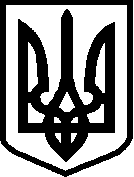 УКРАЇНАЧЕРНІГІВСЬКА ОБЛАСТЬМІСТО  НІЖИНМ І С Ь К И Й   Г О Л О В АР О З П О Р Я Д Ж Е Н Н ЯВід 19 листопада  2020 р.                  м. Ніжин                                    № 290Про внесення  змін  до річногота  помісячного  розписубюджету  Ніжинської міської об’єднаної територіальної громади на 2020 рікВідповідно до статей 42, 59, 73 Закону України «Про місцеве  самоврядування в  Україні», пункту 3 рішення міської  ради  VII скликання № 8-65/2020 від 24 грудня 2019р. «Про бюджет Ніжинської міської об’єднаної територіальної громади на 2020 рік», постанови  Кабінету Міністрів України від 21.10.2020 №984 «Про виділення  у 2020 році коштів на забезпечення дезінфікуючими засобами захисту учасників  освітнього процесу в закладах загальної середньої освіти», розпорядження голів Чернігівської обласної державної адміністрації та Чернігівської обласної ради від 17.11.2020р. № 115 «Про внесення змін до показників обласного бюджету на 2020 рік», листа Департаменту фінансів Чернігівської облдержадміністрації від 17.11.2020р. № 07-20/315 «Про надання змін до  помісячного  розпису субвенції на 2020 рік»:Погодити внесення змін  до річного та помісячного розпису бюджету Ніжинської об’єднаної територіальної громади  на 2020 рік  за рахунок субвенції з обласного бюджету на забезпечення якісної, сучасної та доступної загальної середньої освіти «Нова українська школа» за рахунок відповідної субвенції з державного бюджету на закупівлю засобів захисту учасників освітнього процесу в закладах загальної середньої освіти під час карантину на 2020 рік  в сумі 947 524 грн.             2. Визначити  головним  розпорядником  коштів субвенції :Управління освіти Ніжинської міської ради в сумі  947 524 грн. - КПКВКМБ 0611020 «Надання загальної середньої освіти закладами загальної середньої освіти (у тому числі  з дошкільними підрозділами  (відділеннями, групами)», КЕКВ 2000  947 524 грн.       3. Начальнику фінансового управління міської ради                    (Писаренко Л.В.): 3.1. Внести  зміни  до річного та помісячного розпису  асигнувань  загального   фонду  бюджету Ніжинської міської об’єднаної територіальної  громади на  2020 рік. 3.2. Винести  дане  питання  на  затвердження  Ніжинської міської  ради.  4. Контроль за  виконанням  цього  розпорядження  покласти  на   заступників  міського  голови з питань діяльності виконавчих органів ради, відповідно до розподілу посадових обов’язків та функціональних повноважень. Міський голова                                                      О.М. КодолаПодає:Начальник  фінансового  управління                                      Л.В.Писаренко   Погоджує:Начальник  відділу юридично -                                                  В.О. Лега кадрового забезпечення             